Решение 
по делу №082/06/106-229/2021
о нарушении законодательства Российской Федерации 
о контрактной системе в сфере закупок15.02.2021								                           г. СимферопольКомиссия по контролю в сфере закупок товаров, работ, услуг Управления Федеральной антимонопольной службы по Республике Крым и городу Севастополю (Крымское УФАС России) (далее – Комиссия) в составе:председателя Комиссии – заместителя руководителя Крымского УФАС России И.Р. Хасанова,членов Комиссии:заместителя начальника отдела контроля закупок Крымского УФАС России  Т.Д. Аблаевой,специалиста-эксперта отдела контроля закупок Крымского УФАС России   Т.А. Кочетовой,при участии посредством видеоконференц-связи представителей интересов:- ГКУ РК "Центр занятости населения" (далее – Заказчик) – Л.Ю. Матренин (по доверенности);	- ИП Бондарев Андрей Юрьевич (далее – Заявитель) – Т.А. Рыльцова (по доверенности), рассмотрев жалобу Заявителя на действия Заказчика при проведении закупки «оказание услуг по предрейсовому контролю технического состояния транспортного средства» (извещение №0875100006321000035) (далее – Закупка), в соответствии со статьей 106 Федерального закона от 05.04.2013 №44-ФЗ «О контрактной системе в сфере закупок товаров, работ, услуг для обеспечения государственных и муниципальных нужд» (далее – Закон о контрактной системе) и в результате внеплановой проверки, проведенной в соответствии с частью 15 статьи 99 Закона о контрактной системе, пунктом 3.30 Административного регламента Федеральной антимонопольной службы по исполнению государственной функции по рассмотрению жалоб на действия (бездействие) заказчика, уполномоченного органа, уполномоченного учреждения, специализированной организации, комиссии по осуществлению закупок, ее членов, должностного лица контрактной службы, контрактного управляющего, оператора электронной площадки при определении поставщиков (подрядчиков, исполнителей) для обеспечения государственных и муниципальных нужд, утвержденного приказом Федеральной антимонопольной службы от 19.11.2014 №727/14, зарегистрированного в Министерстве юстиции Российской Федерации 27.02.2015 за №36262 (далее – Административный регламент от 19.11.2014 №727/14),УСТАНОВИЛА:В Крымское УФАС России поступила жалоба Заявителя на действия Заказчика при проведении Закупки.По мнению Заявителя, его права и законные интересы нарушены действиями Заказчика, утвердившего документацию о Закупке с нарушением требований Закона о контрактной системе.Согласно доводу жалобы Заявителя, в обжалуемой закупке Заказчик прямо ограничил количество участников, установив незаконное требование к участникам закупки и ко второй части заявки о наличии прав от правообладателей на предоставление неисключительных прав на воспроизведение, распространение и модификацию (доработку) предусмотренных Техническим заданием объектов интеллектуальной собственности, используемых в ГКУ "Центр занятости населения" (программных  продуктов автоматизированного ведения бюджетного учета «Парус».Объект закупки в виде оказания услуг по предрейсовому контролю технического состояния  транспортного средства  не требует применения никакого специального программного обеспечения, поскольку данное обстоятельство не отражено в каких-либо нормативно правовых актах Российской Федерации.Заказчик в своих пояснениях указал на техническую ошибку, представив сведения о внесении изменений в документацию о Закупке.В ходе заседания Комиссии установлено, что Заказчиком 08.02.2021 внесены изменения в документацию в части обжалуемых доводов.Ввиду того, что оспариваемые требования из документации удалены на момент рассмотрения Комиссией Крымского УФАС России поданной жалобы, Комиссия принимает решение о признании жалобы Заявителя необоснованной.На основании изложенного, руководствуясь частью 15, 22 статьи 99, частью 8 статьи 106 Закона о контрактной системе, Административным регламентом от 19.11.2014 №727/14, КомиссияРЕШИЛА:Признать жалобу Заявителя необоснованной.Настоящее решение может быть обжаловано в судебном порядке в течение трех месяцев со дня его принятия.Председатель Комиссии 								И.Р. Хасанов Члены Комиссии: 								          Т.Д. Аблаева          Т.А. Кочетова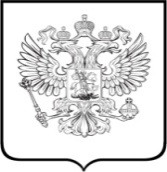 ФЕДЕРАЛЬНАЯАНТИМОНОПОЛЬНАЯ СЛУЖБАУПРАВЛЕНИЕ Федеральной антимонопольной службы  по Республике Крым и городу СевастополюАдрес: ул. Александра Невского, д. 1,г. Симферополь, Республика Крым, 295000тел. (3652) 544-638, факс (3652) 252-431e-mail: to82@fas.gov.ru15.02.2021 №082/06/106-229/2021решФЕДЕРАЛЬНАЯАНТИМОНОПОЛЬНАЯ СЛУЖБАУПРАВЛЕНИЕ Федеральной антимонопольной службы  по Республике Крым и городу СевастополюАдрес: ул. Александра Невского, д. 1,г. Симферополь, Республика Крым, 295000тел. (3652) 544-638, факс (3652) 252-431e-mail: to82@fas.gov.ru15.02.2021 №082/06/106-229/2021решЗаказчик:ГКУ РК "Центр занятости населения"295000, Республика Крым, г. Симферополь, ул. Дыбенко, д. 50, crimcz@czrk.ru Заявитель: ИП Бондарев Андрей Юрьевич140144, Московская область, Раменский район, поселок Рылеево, 150а, bondarevau2020@mail.ruОператор электронной площадки:АО «ЕЭТП»115114, г. Москва,ул. Кожевническая, д. 14, стр. 5e-mail: info@roseltorg.ru 